Considera come unità di misura il rettangolo 2x6 quadretti in tutte e tre le strisce e posiziona i numeri naturali (0, 1, 2…).Riporta sulla prima striscia l’unità frazionaria , sulla seconda striscia  e sulla terza .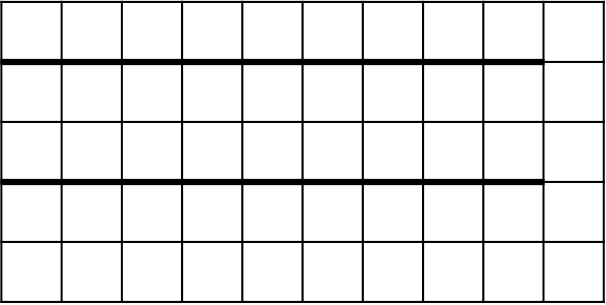 Osservando le strisce risulta, ad esempio, la seguente uguaglianza:   Riesci a trovare altre frazioni equivalenti? Quali?………………………………………………………………………………………………………………………………………………………………………………………………………………………………………………………………………………………………………………………………………………………………………………………………………………………………………………………………………………Osservando le strisce riesci a trovare frazioni tra loro complementari?………………………………………………………………………………………………………………………………………………………………………………………………………………………………………………………………………………………………………………………………………………………………………………………………………………………………………………………………………………Osservando le strisce che hai appena completato o quelle fatte la scorsa volta, collega le frazioni equivalenti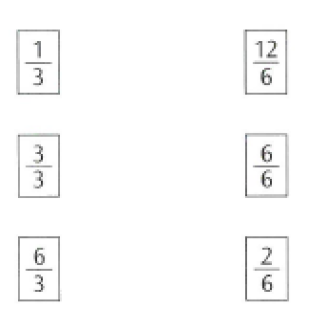 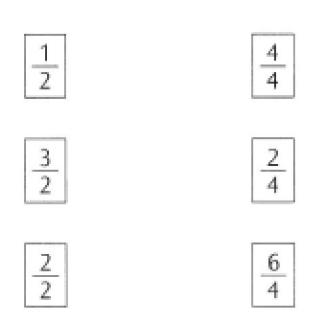 Osservando le strisce risulta, ad esempio, la seguente uguaglianza:       oppure   Prova a scrivere anche tu le seguenti frazioni come somma di interi e/o unità frazionarie.